                   У   С   Т   А   В НА НАРОДНО ЧИТАЛИЩЕ” ТРАКИЯ- 2008”                        ГРАД  ХАСКОВО                                  ГЛАВА  ПЪРВА                      ОБЩИ ПРИЛОЖЕНИЯ Чл.1. Народно читалище-” Тракия  -2008” град Хасково,основано през 2008 г. е  самоуправляващо се българскокултурно- просветно сдружение на населението отгр. Община Хасково, изпълняващо и държавни културно-просветни задачи.Чл. 2. Народното читалище е неполитическа организацияи в неговата дейност могат да вземат участие всички  граждани без оглед на ограничения на възраст и пол, политически и религиозни възгледи и етнически самосъз-нание. Чл.3. Читалището работи в тясно взаимодействие с училища,културни институти, обществени организации и сдруги такива, извършващи културно- просветна работа. Чл.4. Читалището поддържа отношения на сътрудничес-тво и координация с държавни органи и  организации, накоито законите възлагат определени задължения в областта на просветата  и културата. Чл.5.Читалището е юридическо лице с нестопанска цел,действащо на основание на Закона за народните  читали-ща, приет с Указ 371/ 96 г., обнародван в  ДВ бр.89/1996 г.чл.6.Народното читалище има седалище в град Хасковоп.код 6300, община Хасково 1  ул.” Бургас” № 23.                            ГЛАВА  ВТОРА                         ЦЕЛИ  И ЗАДАЧИ   ЧЛ. 7.Дейността на читалището е насочена за постиганена следните чели и  задачи:      1.Развитие ,обогатяване на културния живот, социална-ната и  образователната дейност в град  Хасково.      2.Запазване на обичаите и традициите на населениетоот град Хасково.      3.Разширяване  знанията на своите съграждани и при-общаването им към ценностите и постиженията на наука-та , изкуството и културата.      4.Създаване на условия за развитието и изявата натворческите способности на младото поколение.      5. Възпитаване в дух на демократизъм, родолюбие,общочовешка нравственост и утвърждаване на национал-ното самосъзнание.      6. Осигуряване на достъп до  информация.   Чл.8 За постигане на целите и задачите по  чл. 7, Читалището  извършва следните основни дейности:Урежда и поддържа,библиотеки,читални,фото,фоно,филмо и видеотеки,както и създаване иподдържане на електронни информационни мрежи.Развива и подпомага любителското художественотворчество. Организира школи,кръжоци,курсове,клубове,кинои видеопоказ.празненства,концерти, изложби,чест-вания и младежки дейности.Събира и разпространява знания за родния край.Създава и съхранява музейни колекции съгласно Закона за културното наследство.Извършва импресарска дейност и издава печатниматериали  съгласно действащите нормативнидокументи.        7.Предоставя компютърни и  интернет услуги.      Чл.9. Читалището може да развива и допълнителна  стопанска дейност,  свързана с предмета на  основната  му дейност, в съответствие с действащото законодател-  ство,като използва приходите от нея за постигане на     определените в устава му цели и при това  не разпреде-  ля  печалба.       Чл. 10. Читалището няма право да предоставя собст-  вено или ползвано   от него имущество възмездно или  безвъзмездно за дейност на нерегистрирани по Закона  на вероизповеданията религиозни общности и юриди-  чески лица с нестопанска цел, на такива общности, за      постоянно ползване от политически партии и органи-  зации,както и за други дейности, на председателя,секре-  таря,членове на настоятелството и проверителната  комисия включително и на членовете на техните   семейства.Противоречащи на добрите нрави,национал-  но  самосъзнание и традиции.      Чл. 11. Читалището няма право да предоставя собст-  вено  или ползвано от него имущество възмездно или   безвъзмездно за хазартни игри, нощни  заведения и  други дейности, неуказани в неговия устав.       Чл. 12. Читалището може да организира клонове на  територията на град Хасково и в селата на общината,  където  има необходимост от неговата работа, по реше-  ние на настоятелството и след консултации с общинското  ръководство.        Чл.13. Читалището  може да се  сдружава с други  читалища за постигане на своите цели за защита на   своите интереси и представителството му пред държав-  ните обществени органи, за разработване на насоките   за  развитието му, за провеждане на съвместни дейности   и  инициативи.                             ГЛАВА ТРЕТА         ЧЛЕНСТВО И УПРАВЛЕНИЕ НА ЧИТАЛИЩЕТО      ЧЛ.14. Народно  читалище „Тракия- 2008” град Хасково  трябва да има  регистрирани   най-малко  150/ сто и пет-  десет/  дееспособни физически лица за членове, за да  развива своята дейност.      Чл.15. Членовете на читалището  са:  индивидуални,  колективни и  почетни.        /1/ Индивидуалните членове са български граждани.   те биват – действителни и спомагателни:Действителните членове са лица, навършили  18 г.,    които участват в дейността на читалището,редовно     плащат годишния си членски внос и  имат право да    избират и да бъдат избрани.Спомагателните членове са лица до 18 г.,които      нямат право да избират и да бъдат избрани , те имат     право на съвещателен глас.         /2/ Колективните членове съдействат за  осъществя-     ването на целите и задачите на читалището,подпомагат     дейностите, поддържането и обогатяването на  мате-     риалната база и имат право на  един глас в общото     събрание. Колективните членове могат да бъдат:Професионални организацииСтопански организацииТърговски дружестваКооперации и сдруженияКултурно- просветни и любителски клубове итворчески  колективи.            / 3/ Почетни членове на читалището , могат да       бъдат  български и чужди граждани с изключителни      заслуги към читалището.             / 4/ Води се регистър на читалищните членове .           Чл. 16. Членовете на читалището са длъжни:Да спазват  устава на читалището:Да плащат редовно  определения членскивнос:Да пазят и обогатяват читалищното имущество:              Чл. 17. Членството се прекратява:С писмено заявление на кандидата за членство в читалището:Когато не  е платен членския внос врамките на  календарната година:Когато общото събрание  изключи читалищен член за грубо нарушение наУстава, за поведение , уронващо добротоиме на читалището, за нанесени стопанскии финансови щети в особено големи размери:                     Чл. 18. Органи на читалището са:  Общото събрание , настоятелството и проверителната комисия.                     Чл. 19. Върховен органи на читалището  еОбщото събрание, което се състои от всички членове начиталището имащи право на глас.                       Чл. 20 / 1/ Редовното   общо събрание на читалището се свиква най- малко веднъж годишно,катоотчетно. Извънредното общо събрание може да бъдесвикано по решение на настоятелството,по искане наПроверителната комисия или на   една трета от членоветена читалището с право на глас. При отказ на  настоятелст-вото да свика извънредно общо събрание, до 15 дни отпостъпването на искането  проверителната комисия или на  една трета от членовете на читалището с право наглас могат да свикат извънредно  събрание  от свое  име.                         / 2/ Поканата за събранието трябва да съдържа дневния ред, датата, часа и мястото на провеждането му и кой го свиква. Тя трябва да бъдеполучена срещу подпис или връчена не- по късно от 7 / седем/ дни преди датата на провеждането.  В същиясрок на вратата на читалището и на други общодостъпниместа в общината, където е дейността на читалището,трябва да бъде залепена поканата за събранието.                        / 3/ Общото събрание е  законно, ако  присъстват най- малко от половината от имащите правона глас членове на читалището . При липса на кворумсъбранието се отлага с един час. Тогава събранието езаконно,  ако на него присъстват не по—малко от  еднатрета от членовете при редовно общо събрание и не по-малко от половината  плюс  един от членоветепри  извънредното общо събрание.                 Чл. 21. /1/ Общото събрание на читалищетоима следните компетенции:Изменя  и допълва устава.Избира и освобождава членовете на настояте-лството, проверителната комисия и председа-теля.Приема вътрешните актове, необходими заорганизацията на дейността на читалището:Изключва членове на читалището:Определя  основно насоки на дейността наЧиталището:Взема решение за членуване или  за прекратяване на членството в читалищнотосдружение.Приема бюджета на читалището:Приема годишния  отчет до  30 – ти март на  следващата година:Определя размера на членския внос.10.Отменя решения на органите на читалището.                 11.Взема решения за  откриване на клоноветена читалището след съгласуване с общината.                12.Взема решение за прекратяване на читалище-то.            13. Взема решение за отнасяне до съда за незако-съобразни действия на ръководството или отделни читалищни членове.             / 2/  Решенията на общото събрание са зъдължите-лни за другите органи на читалището.              / 3/ Решенията по чл. 21, ал. 1, т. 1, 4,10,11, и 12 севземат с мнозинство  най- малко  две  трети от всичкичленове.Останалите решения се вземат с мнозинствоповече от половината от присъстващите членове.          Чл. 22./ 1/ Изпълнителен орган на читалището еНастоятелството, което се състои  най- малко от тримачленове, избрани за срок до  3 / три/ години. Същите данямат роднински връзки по права и сребърна линия дочетвърта степен.            /2/ Настоятелството има следните компетенции:Свиква общото събрание.Осигурява  изпълнението на решенията на общото събрание.Подготвя и внася в общото събрание проектза бюджет на читалището и утвърждава щата му:Подготвя и внася в общото събрание отчетза дейността на читалището.Назначава секретаря на читалището иутвърждава   длъжността с характеристика.Изготвя годишния отчет за приходите иразходите , които са  приемат от общотосъбрание.Представя отчета за  изразходваните от бюджета средства в Общината.              /3/ Настоятелството взема решения с  мнозинствоповече от половината на членовете си.            Чл. 23./1/ Председателят на читалището е член наНастоятелството и се  избира от общото събрание за срок от  3/ три/ години.                        /2/ Задължения на председателя :Организира дейността на читалището съоб-разно Закона, Устава и Решенията на  общото събрание.Представлява читалището.Свиква и ръководи заседанията на Настоя-телството и председателства  общото събрание.Отчита дейността си пред настоятелството.Сключва и прекратява трудови договори сслужителите  съобразно бюджета на читалището и възоснова на Решение на Настоятелството.Представя ежегодно в срок до 10 ноемврина кмета на общината предложения за своята дейностпрез следващата година, въз  основа на което общинския съвет приема годишната програма за развитието начиталищната  дейност в Общината, за изпълнението йчиталището сключва финансово обезпечени договорис кмета на общината.Представя  ежегодно до  31. Март пред Кмета на общината и Общинския съвет доклад за осъществените читалищни дейности в изпълнение нагодишната програма за развитие на  читалищната дейноств общината, приета от  Общинския съвет и за изразход-ваните от бюджета средства през предходната година,които се обсъждат от Общинския съвет на заседание сучастието на представител на читалището.       Чл. 24. Секретаря на читалището  има следнитезадължения:Организира изпълнението на Решенията на Настоятелството, включително Решенията за  изпълне-нието на бюджета.Организира текущата основна и допълнителна дейност.Отговаря за работата на щатния и хоноруванияперсонал.Представлява читалището заедно и поотделно сПредседателя.       Чл. 25./ 1/ Проверителната комисия се състои най- малко от трима членове,  избрани за срок до3/ три/ години.                 /2/ Членовете на проверителната комисияне могат да бъдат лица, които са в трудово правни  от-ношения с читалището или са роднини на членове отНастоятелството, на Председателя или на Секретаря поправа  линия,  съпрузи, братя, сестри и роднини посватовство  от първа степен.                 /3/ Проверителната комисия осъществяваконтрол върху дейността на  Настоятелството, Председа-теля и Секретаря на читалището по спазване на Закона,Устава и Решенията на  Общото събрание.                 / 4/ При констатирани нарушения проверителна-та комисия  уведомява Общото събрание на читалището,а при данни за извършено престъпление  и  органите наПрокуратурата.          Чл. 26. Не могат да бъдат избирани за членове наНастоятелството и Проверителната комисия  лица,  и заСекретари лица,които са осъждани на лишаване от свобода за  умишлени престъпления от общ характер.        Чл. 27. Членовете на Настоятелството, включителноПредседателя и Секретарят подават декларации законфликт на интереси при условията  и  по реда на  Закона  за предотвратяване  разкриване на конфликт на интереси. Декларациите се обявяват на  интернет страницата на Читалището.                                ГЛАВА  ЧЕТИРИ     ИМУЩЕСТВО И ФИНАНСИРАНЕ НА ЧИТАЛИЩЕ     „ ТРАКИЯ- 2008” – ГР. ХАСКОВО     ЧЛ. 28. Имуществото на читалището се състои отсграда   и обзавеждане, предоставени му за ползванеот Общинския съвет безвъзмездно и безсрочно по редана Закона за Общинската собственост, така  също и отсобствена материална база, дарена на Читалището илипридобита със средства  от собствена дейност.   Чл. 29. Читалището набира средства от следните  източ-ници:Членски вносКултурно- просветна  и информационна дейност.Субсидия от Държавния и Общинския  бюджети.Наеми от движимо и недвижимо  имущество.Дарения и завещанияДруги приходи.   Чл. 30 С решения на Общинския съвет Читалището можеда се финансира допълнително над определената  за негогодишна  субсидия със средства от собствените приходина Общината. Гласуваната от Общинския съвет субсидияне може да се отклонява от Общината за  други цели.      Чл. 31. Предвидените по Държавния  и Общинския съвет средства за читалищната дейност се разпределят откомисия с участието на представител на Общината, представители на читалището, на читалищата на Общината и се предоставя на Читалището за самостоя-телно управление.     Чл. 32 При недостиг на средства за ремонта и поддръж-ката на Читалищната сграда, средства се осигуряват отОбщинския съвет.    Чл. 33./1/ Читалището неможе да отчуждава недвижи-ми вещи и да  учредява  ипотека върху тях.                / 2/ Движими вещи могат да бъдат,  отчуждаванизалагани, бракувани или заменени с по- доброкачественисамо по Решение на Настоятелството.   Чл.34 Недвижимото и  движимото имущество , собстве-ност на читалището, както  и приходите  от него не подлежат на принудително изпълнение  освен за вземанепроизтичащи от трудови правоотношения.                             ГЛАВА  ПЕТ                           ПРЕКРАТЯВАНЕ         Чл. 35/ 1/ Читалището може да бъде прекратено по Решение на общо събрание, вписано в регистъра  наОкръния съд. То може да бъде прекратено с ликвидацияили по  Решение на  Окръжния съд, ако :Дейността му противоречи на  Закона, Устава и Добри-те нрави.   2.Имуществото му не се използва според целите и предмета на неговата дейност.   3.Е налице трайна невъзможност Читалището да действаили не развива дейност за период-  2/ две / години, за което Министърът на културата  изпраща сигнал доПрокурора.   4.Не е учредено по Законния ред.   5. Е обявено в несъстоятелност.         / 2/ Прекратяването на Читалището по Решение наОкръжния съд може да бъде  поставено по искане наПрокурора, направено самостоятелно или след подаденсигнал от Министъра на културата.     Чл. 36. За неуредените в Закона на народните читалищаслучаи се прилага , Закона за юридическите лица с несто-панска  цел.                        ГЛАВА  ШЕСТ    ДОПЪЛНИТЕЛНИ И ЗАКЛЮЧИТЕЛНИ РАЗПОРЕДБИ    ЧЛ. 37. Народно читалище „ Тракия- 2008” град Хасковоима кръгъл печат с надпис  и годината на основаване му.    Чл. 38. Празници на народното читалище са:  24 май-Ден на Българската просвета и култура, Първи ноември-Ден на Народните будители и всички официални  и наци-онални празници.    Чл. 39 За всички неуредени в този Устав положения сеприлага  Закона за народните читалища, обн. В ДВ брой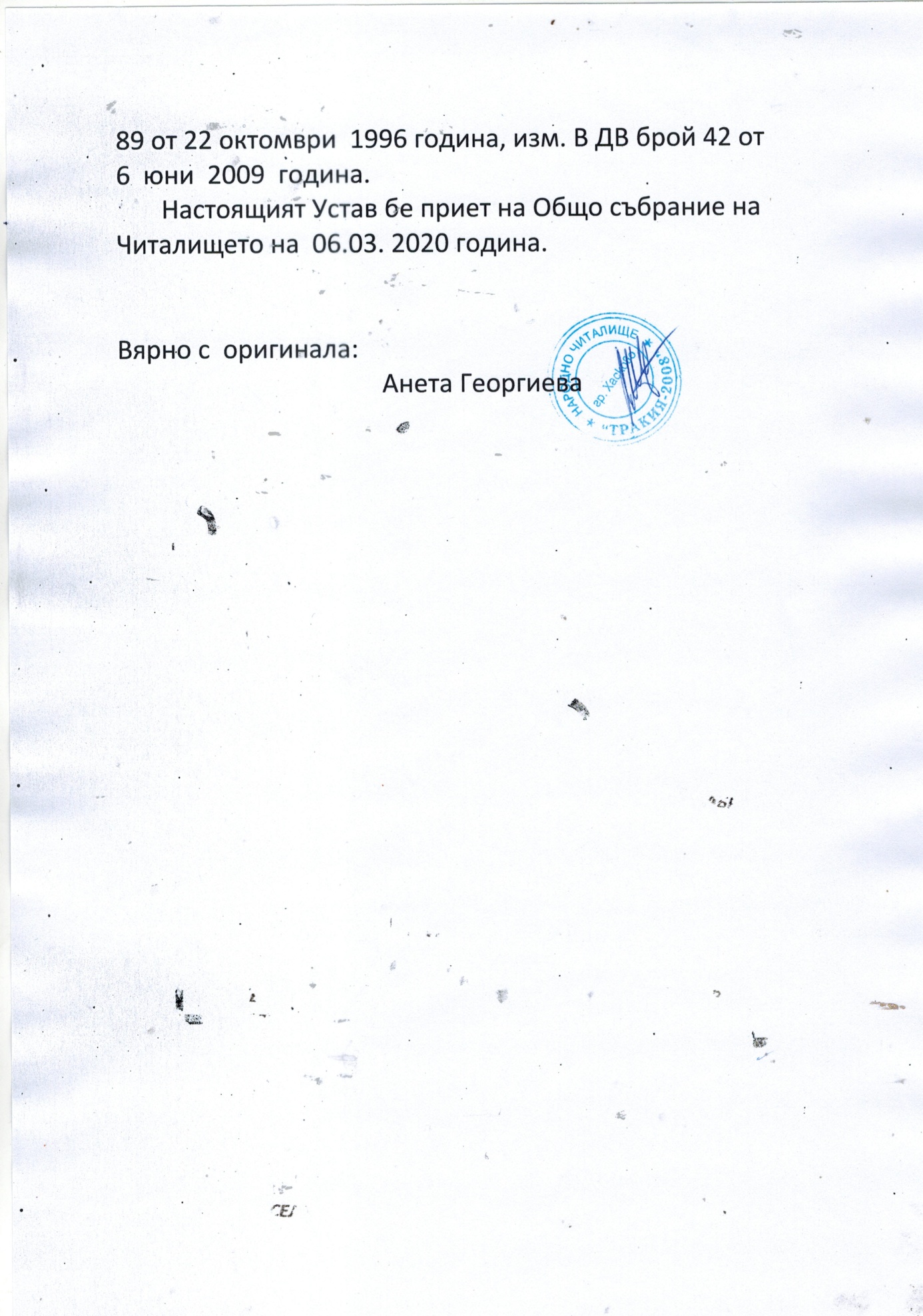       Н А Р О Д Н О  Ч И Т А Л И Щ Е                    „ТРАКИЯ- 2008”                   Гр.  ХАСКОВО, УЛ.Бургас” № 23                           Тел. 038/ 66 43 79            ИНФОРМАЦИЯ ЗА СПИСЪЧНИЯ СЪСТАВ НА              ЧИТАЛИЩНОТО НАСТОЯТЕЛСТВО И                   ПРОВЕРИТЕЛНАТА КОМИСИЯ   ПЪРВО: СПИСЪЧЕН СЪСТАВ НА НАСТОЯТЕЛСТВОТО Димитрийка  Христова Христова - ПредседателРуско Георгиев Русев - членЗлатка Димитрова Михайлова - член Тонка Колева Йорданова - член Пламен Василев Колев - членЗлатка Русева Русева - членАнета Генчева Кутелова - член   ВТОРО: СПИСЪЧЕН СЪСТАВ НА ПРОВЕРИТЕЛНАТА                  КОМИСИЯЙорданка Стайкова Велева – председателИван Йорданов Иванов – членВаня Запрянова Кирева - член